2016 Mathematics Standards of LearningAlgebra Readiness Formative Assessment6.6a – NO CALCULATOR  Ricardo is solving a math problem.  He knows the model (see below) but does not know the numbers.  Find integers that would solve this problemIdentify each true statementWhich of the following equations is NOT true– 2 – ( -6) = -4-6 – (-7) = 12 – ( -6) = 86 – 7 = -1 If p is a negative integer, which of these expressions represents the largest number5p5 – p 5 + p 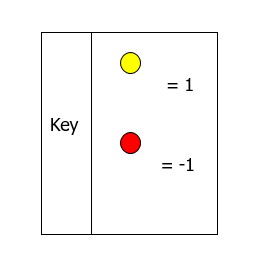 Which equation does this model represent?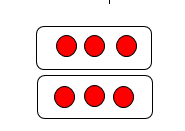 3 ( -2) = -62 (-3)  = -6-2 (-3) = -6-2 ( 3) =  6Which equation does this model represent?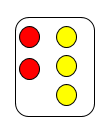 -2 + 3 = 1-2 + -3 = -5-3 + 2 = -13 + -5 = -2Virginia Department of Education 2018